Здравствуйте, студенты.Мы начинаем сдавать зачет по каждому редактору.Практическая работа в текстовом редактореЗадание 1. Изобразить данный рисунок с помощью автофигур, только без балконов.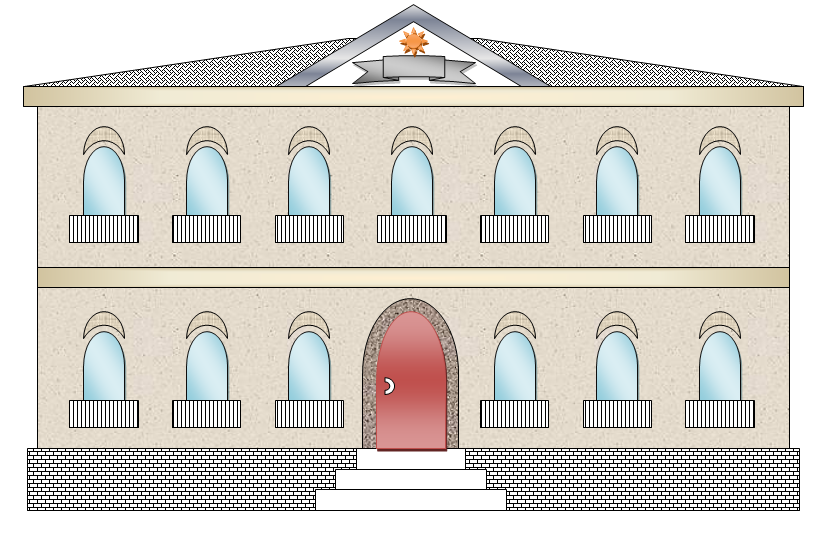 
Задание 2. Создайте таблицу по образцу.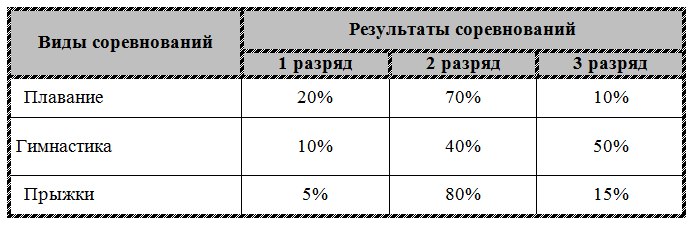 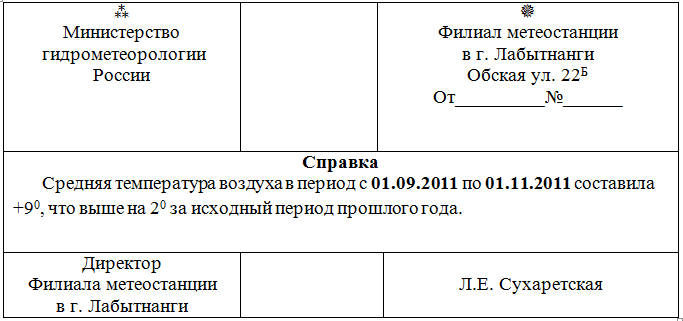 Задание 3. Создайте схему по образцу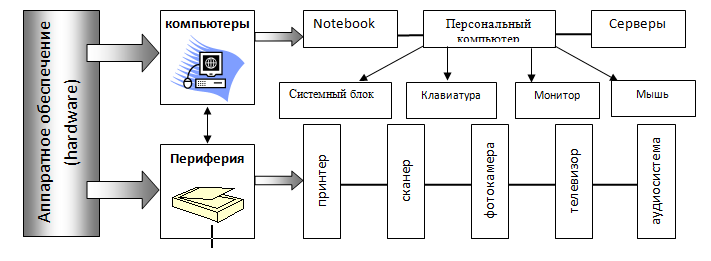 Задание 4. Постройте черте детской площадки при торговом зале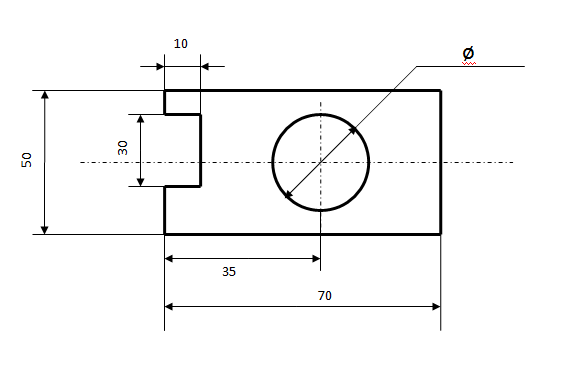 Зачетное  задание отправить  до 05.06.20г. до 18 00 по адресу: leshenko410@mail.ru.